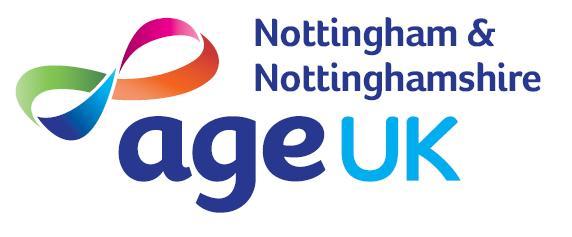 Age UK Nottingham & Nottinghamshire Equality & Diversity PolicyOur Equality & Diversity Policy is stated overleaf and in order that it is effective we need to obtain certain information, which will allow us to evaluate how successful our effectiveness as an equal opportunities employer has been.  It is for this reason that we would like you to fill in this monitoring form and Age UK Notts can confirm that this data will not be used to shortlist and is kept confidential and separate from your application.  You are under no obligation to complete this form.I understand that this information may be held electronically and/or on paper file.  We will store this information securely and act in accordance with current Data Protection Law and our Privacy Statement. Age UK Notts may hold and use personal information about you for monitoring purposes only. Any information provided on this form will be treated as strictly confidential and no information will be published or used in any way which allows any individual to be identified.Position Applied for: _______________________________________   The replies provided on this form will not be used for any purpose other than monitoring.           By completing this form you have helped us better understand how we, as an employer, ensure equality of opportunity for allThank you for your participation!Date of Birth:Age:Sex:Man         Woman        Woman        Non-binary  Non-binary  Prefer not to say  Gender Identity:Is your gender identity the same as the gender you were assigned at birth?Is your gender identity the same as the gender you were assigned at birth?Is your gender identity the same as the gender you were assigned at birth?Is your gender identity the same as the gender you were assigned at birth?Is your gender identity the same as the gender you were assigned at birth?Is your gender identity the same as the gender you were assigned at birth?Gender Identity:Yes	Yes	No	No	Prefer not to say  Prefer not to say  Are you married or in a civil partnership?Yes	Yes	No	No	Prefer not to say  Prefer not to say  How would you describe your ethnic or cultural origin?How would you describe your ethnic or cultural origin?ArabMixed - White and Black CaribbeanAsian or Asian British - BangladeshiMixed – Other Mixed BackgroundAsian or Asian British - BritishWhite - BritishAsian or Asian British - ChineseWhite - EnglishAsian or Asian British - Indian	White - Gypsy and TravellerAsian or Asian British - PakistaniWhite - IrishAsian or Asian British  - Other Asian BackgroundWhite - Northern IrishBlack or Black British - AfricanWhite - ScottishBlack or Black British - BritishWhite - WelshBlack or Black British - CaribbeanWhite - Other White BackgroundBlack or Black British - Other Black BackgroundPrefer not to say Chinese or Chinese BritishOther, please specify	Mixed – White and AsianOther, please specify	Mixed – White and Black AfricanOther, please specify	Do you consider yourself to have a disability?Do you consider yourself to have a disability?No Please tick if you have a Blue BadgeYesPrefer not to sayIf yes, what is the nature of your disability? ___________________________________________________________________________________________________________________________________________________________________________________________If yes, what is the nature of your disability? ___________________________________________________________________________________________________________________________________________________________________________________________If yes, what is the nature of your disability? ___________________________________________________________________________________________________________________________________________________________________________________________If yes, what is the nature of your disability? ___________________________________________________________________________________________________________________________________________________________________________________________Please tick the option which best describes your religion or belief:Please tick the option which best describes your religion or belief:AtheismJudaismBahaNoneBuddhismRastafarianismChristianitySikhismHinduismPrefer not to sayIslam (Muslim)Other, please specifyJainismOther, please specifyHow would you describe yourself?How would you describe yourself?BisexualPrefer not to say Gay woman/lesbianOther, please specify	Heterosexual	/StraightOther, please specify	Gay man/homosexualOther, please specify	Do you have caring responsibilities? If yes, please tick all that apply.Do you have caring responsibilities? If yes, please tick all that apply.NonePrimary carer of  older person (65+)Primary carer of a child/children (under 18)    Secondary carerPrimary carer of a disabled child/children  Prefer not to sayPrimary carer of disabled adult (18+)Other, please specify:What is your area of residence?What is your area of residence?AshfieldNewark & SherwoodBassetlawNottingham CityBroxtoweRushcliffeGedlingPrefer not to sayMansfieldOther, please specify: